Exercises 1: Column Width The standard width of a column is 8,43 characters.  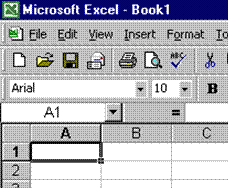 Using the Format menu: Select column A, or any cell from column A and select the Format, Column menu and click on width. Enter 15 in the dialogue box to increase the width of column C and click OK. The width will have increased on your screen.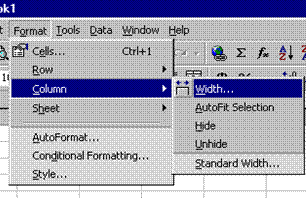 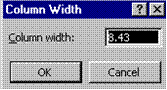 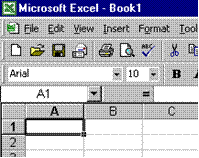 Exercises: Row Height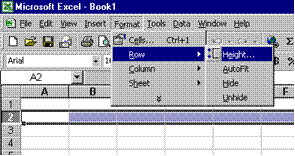 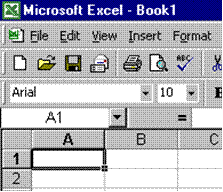 